Proč jezdit na Mauricius?Ostrov Mauricius je oblíbený mezi českými turisty, kteří sem přijíždějí užít si nádherné bílé pláže, průzračnou vodu a krásnou přírodu. Našli jsme spoustu dalších důvodů, proč se vydat na dovolenou právě na tento kouzelný ostrov v Indickém oceánu.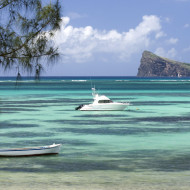 Krásné počasí po celý rok dělá z ostrova tropický ráj (celý rok je tady kolem 24-28°C a moře je stále teplé)Turistické služby jsou na vysoké úrovni, turismus je pro Mauricius velmi důležitýMalý, a pro organizmus, a ne tak náročný časový posun (o 3 hodiny více během zimního času, o 2 hodiny více během letního)Nepotřebujete sem povinně žádná očkování Domluvíte se anglicky i francouzsky, a pokud jazykům neholdujete, je tady pro vás help desk CK Elixír tours 24h denněObyvatelé ostrova jsou velmi milí a vřelí k turistům, Mauricius je multikulturní a stabilní zemí, všichni jsou velmi tolerantní (přetrvává menší napětí mezi hinduistickým a muslimským obyvatelstvem, to ale běžný turista vůbec nepostřehne)Mauricius  patří mezi bezpečné země s téměř nulovou kriminalitouDlouhé písečné pláže doslova vybízejí k opalování, mauricijské pláže se řadí mezi nejkrásnější pláže Indického oceánuU ostrova najdete nádherné podmínky pro šnorchlování a potápěníMauricius ale není jen o krásných plážích… Budete překvapeni ze široké nabídky aktivit a výletů, které ostrov nabízí, a často se nebudete umět rozhodnout, čemu se máte věnovat dřívOstrov nabízí nezapomenutelné zážitky pro milovníky přírody, např. v národním parku Black River GorgesŽe rádi nakupujete? Pak jste na správném ostrově – setkáte se s rozmanitou nabídkou módního zbožíA další důvod? Delfíni – na ostrově Mauricius je možné si zaplavat s delfíny ve volné přírodě nebo můžete delfíny pozorovat… Takový zážitek se určitě zařadí mezi ty nezapomenutelné!Pochutnáte si tu na specialitách výborné kreolské kuchyně a vzhledem ke složení obyvatelstva k tomu přidejte potěšení chuťových buněk z čínské, indické, francouzské a africké kuchyněCesta do hlubin mauricijské dušeJaký je typický Mauricijec?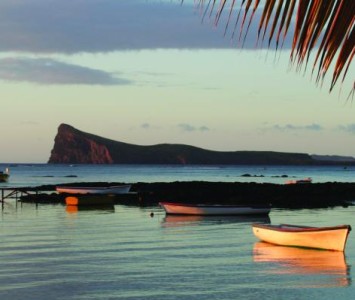 Mauricijec je přátelský a to samé očekává i od vás. Pokud se mu vlídnosti nedostane, bude z toho celý špatný. Mauricijci rozdávají pozdravy a úsměvy na všechny strany, a to je jeden z důvodů, proč ostrov tolik milujeme. Vždy se tam cítíme vítaní ♥.S klidným svědomím můžeme říci, že oproti nám je Mauricijec jazykový přeborník – nejčastěji umí už od malička skvěle kreolsky, francouzsky, ale také anglicky – v angličtině je většina administrativních dokumentů.Mauricijci mají různý původ, někteří jsou Indové (69%), jiní Kreolové a další zase přišli z Francie. Na každém rohu je také čínská restaurace. Výsledkem je směsice obyvatel, kteří si ovšem hrdě stojí za tím, že jsou Mauricijci!Mauricijci jsou z většiny hinduisté, díky převaze Indů. Část obyvatel zastává katoliické a muslimské náboženství. Často vedle sebe najdete hinduistický chrám, kostel a mešitu. Mauricijci jsou většinou velmi tolerantní lidé.Pokud nastane některý z hinduistických svátků, zastaví průvody lidí často i dopravu. Ale i v tomto případě zde panuje neuvěřitelná pohoda a vzájemná tolerance.Mauricijská kuchyně je velmi pestrá. Mauricijci si rádi pochutnají na rybě, ale i na indické placce naplněné pikantní zeleninovou směsí. Protože vyznávají většinou hinduistickou víru, najdete mezi nimi často vegetariány či částečné vegetariány (nejedí minimálně hovězí a vepřové maso). Pro hinduisty je posvátným zvířetem kráva – vnímají ji jako svou druhou „matku“, protože ona jim dává mléko, které jim v minulosti pomáhalo zachovat rod.Jídlo koření hlavně kari. A také chilli – Mauricijci milují chilli a dají si ho klidně i na mango. Rýže a zase rýže je typickou přílohou. A podržte se – na Mauriciu najdete i McDonald ’s a KFC! Ostrov je oproti seychelským ostrovům více komerční, přesto si zachoval i svou panenskou tvář – úchvatnou přírodu, bělostné pláže….Pozemky na Mauriciu jsou drahé, proto rodiny žijí pospolu. To je také jeden z důvodů, proč při výběru partnera hraje velkou roli etnická skupina a rodiny mnohdy ovlivňují i výběr partnera/partnerky. Mauricijci jsou velmi pilní, jejich cílem je dosáhnout dobré vzdělání, získat dobrou práci a postavit dům. Ten bývá obvykle jednopatrový – dole bydlí rodiče, nahoře děti. Rodiny nejsou tak početné, mladé páry mívají nejčastěji dvě děti, protože rodiče chtějí potomkům zajistit dobré vzdělání. Školní docházka je tu ostatně povinná do 15 let. Rodina a manželství jsou posvátné – rozvody se zde „nenosí“. Traduje se, že dvacetileté manželství je již prvním krokem do nebe.A víte, jak poznáte, že v domě bydlí opravdový boháč? Jeho dům je obehnán plotem z lávového kamene. Vytěžit a opracovat takový druh kamene je velmi náročné, a proto i jeho cena je značně vysoká.Chcete i vy poznat mauricijskou kulturu a užít si dovolenou v ráji? Pojedte v listopadu s námi.Autorky článku: Olga Huspeková & Eva Hadravová